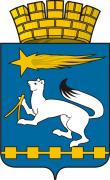 АДМИНИСТРАЦИЯ ГОРОДСКОГО ОКРУГА НИЖНЯЯ САЛДАП О С Т А Н О В Л Е Н И Е__________________	                     				                   № ___г. Нижняя Салда	2) «Расчет объемов финансовых средств на предоставление региональных социальных выплат молодым семьям на улучшение жилищных условий» раздела 4 изложить в следующей редакции:«Расчет объемов финансовых средств на предоставление региональных социальных выплат молодым семьям на улучшение жилищных условийПланируемые средства бюджета городского округа Нижняя Салда в сумме 2 106,204 тысячи рублей.Планируемые средства бюджета Свердловской области в размере               343,739 тысяч рублей (на условиях софинансирования) привлекаются в рамках Подпрограммы 1.Планируемые привлеченные внебюджетные средства (средства банков и других организаций, предоставляющих молодым семьям ипотечные жилищные кредиты или займы на приобретение или строительство индивидуального жилья; средства молодых семей, используемые для частичной оплаты стоимости приобретаемого или строящегося индивидуального жилья) в размере  9 799,770 тысяч рублей.»;           3) приложение № 3 и 4 к муниципальной программе изложить в новой редакции (приложение).2. Опубликовать настоящее постановление в газете «Городской вестник плюс» и разместить на официальном сайте администрации городского округа Нижняя Салда.3. Контроль за исполнением настоящего постановления возложить на заместителя главы администрации городского округа Нижняя Салда    Третьякову О.В. Глава городско округаНижняя Салда                                                                  			   А.А. МатвеевПриложение к постановлению администрации городского округа Нижняя Салда  от _______________ № ________Приложение № 3к муниципальной программе  «Предоставление молодым семьям,  проживающим на территории городского  округа Нижняя Салда региональной  поддержки на улучшение жилищных  условий до 2024 года»ЦЕЛИ, ЗАДАЧИ И ЦЕЛЕВЫЕ ПОКАЗАТЕЛИРЕАЛИЗАЦИИ МУНИЦИПАЛЬНОЙ ПРОГРАММЫ«Предоставление молодым семьям, проживающим на территории городского округа Нижняя Салда региональной поддержки на улучшение жилищных условий до 2024 года»Приложение № 4к муниципальной программе  «Предоставление молодым семьям,  проживающим на территории городского  округа Нижняя Салда региональной  поддержки на улучшение жилищных  условий до 2024 года»ПЛАН МЕРОПРИЯТИЙПО ВЫПОЛНЕНИЮ МУНИЦИПАЛЬНОЙ ПРОГРАММЫ«Предоставление молодым семьям, проживающим на территории городского  округа Нижняя Салда региональной поддержки на улучшение жилищных условий до 2024 года»* Объемы расходов на выполнение мероприятия за счет  всех источников ресурсного обеспечения на 2017 – 2020 годы являютсО внесении изменений в  муниципальную программу «Предоставление молодым семьям, проживающим на территории городского округа Нижняя Салда региональной поддержки на улучшение жилищных условий до 2024 года»В соответствии со статьей 179 Бюджетного кодекса Российской Федерации, Федеральным законом  от 06 октября 2003 года   № 131- ФЗ            «Об общих принципах организации местного самоуправления   в Российской Федерации», постановлением Правительства Свердловской области от 24.10.2013 № 1296-ПП «Об утверждении государственной программы Свердловской области «Реализация основных направлений государственной политики в строительном комплексе Свердловской области до 2024 года»         (с изменениями), Уставом городского округа Нижняя Салда, решением Думы городского округа Нижняя Салда от 21.04.2022 № 12/2 «О внесении изменений в решение Думы городского округа   Нижняя Салда от 16.12.2021 № 7/1 «О бюджете городского округа Нижняя Салда на 2022 год и плановый период 2023 и 2024 годов»», Порядком разработки, реализации и оценки эффективности муниципальных программ городского округа Нижняя Салда, утвержденным постановлением администрации городского округа Нижняя Салда от 29.10.2013 № 1055  (с изменениями), администрация городского округа Нижняя СалдаПОСТАНОВЛЯЕТ: 1. Внести в  муниципальную программу «Предоставление молодым семьям, проживающим на территории городского округа Нижняя Салда региональной поддержки на улучшение жилищных условий до 2024 года»,  утвержденную постановлением администрации городского округа Нижняя Салда от 04.04.2016 № 223 (с изменениями от 18.01.2018 № 16, от 22.02.2018     № 136, от 26.10.2018 № 786, от 11.01.2019 № 2, от 15.02.2019 № 92, от 13.06.2019 № 382, от 26.08.2019 № 564, от 24.01.2020 № 19, от 20.04.2020 № 198, от 05.08.2020 № 399, от 14.01.2021 № 10, от 15.03.2022 № 232), следующие изменения:1) в Паспорте муниципальной программы строку «Объем финансирования муниципальной программы по годам реализации» изложить в следующей редакции:«»;Годы реализации программыКоличество семейОбщая площадь жилья (кв. м)Стоимость 1 кв. м (тыс. руб.)Расчётная стоимость общей площади (тыс. руб)Объем финансирования по бюджетным источникам (тыс. руб.)(20% от стоимости жилья)Объем финансирования по бюджетным источникам (тыс. руб.)(20% от стоимости жилья)Объем финансирования по бюджетным источникам (тыс. руб.)(20% от стоимости жилья)Внебюджетные источникиитого по всем источникамГоды реализации программыКоличество семейОбщая площадь жилья (кв. м)Стоимость 1 кв. м (тыс. руб.)Расчётная стоимость общей площади (тыс. руб)Областной бюджет (планируемые)Местный бюджет (планируемые)Всего бюджетных средствВнебюджетные источникиитого по всем источникам201700000000020182144,427,8514 023,000204,600600,000804,6003 218,4004 023,0002019142,027,8511 169,78526,000207,957233,957935, 8281 169,7852020158,728,1221 650,00012,000318,000330,0001 320,0001 650,0002021000000000202200000000020232133,528,8323 850,0070,000700,000770,0003 080,003 850,00202415428,8321 556,92831,139280,247311,3861 245,5421 556,928Итого712 249,713343,7392 106,2042 449,9439 799,77012 249,713№строкиНаименование  
 цели (целей) и 
 задач, целевых 
  показателейНаименование  
 цели (целей) и 
 задач, целевых 
  показателейЕдиница 
измеренияЗначение целевого показателя реализации      
муниципальной программыЗначение целевого показателя реализации      
муниципальной программыЗначение целевого показателя реализации      
муниципальной программыЗначение целевого показателя реализации      
муниципальной программыЗначение целевого показателя реализации      
муниципальной программыЗначение целевого показателя реализации      
муниципальной программыЗначение целевого показателя реализации      
муниципальной программыЗначение целевого показателя реализации      
муниципальной программыЗначение целевого показателя реализации      
муниципальной программыЗначение целевого показателя реализации      
муниципальной программыЗначение целевого показателя реализации      
муниципальной программыЗначение целевого показателя реализации      
муниципальной программыЗначение целевого показателя реализации      
муниципальной программыИсточник  
 значений  
показателей№строкиНаименование  
 цели (целей) и 
 задач, целевых 
  показателейНаименование  
 цели (целей) и 
 задач, целевых 
  показателейЕдиница 
измерения2017 год2017 год2018 год2018 год2019 год2019 год2020 год2020 год2021 год2021 год2022 год2023 год2024 год122344556677889101112Цель.  Предоставление региональной поддержки молодым семьям на улучшение жилищных условий.                                                                                  Цель.  Предоставление региональной поддержки молодым семьям на улучшение жилищных условий.                                                                                  Цель.  Предоставление региональной поддержки молодым семьям на улучшение жилищных условий.                                                                                  Цель.  Предоставление региональной поддержки молодым семьям на улучшение жилищных условий.                                                                                  Цель.  Предоставление региональной поддержки молодым семьям на улучшение жилищных условий.                                                                                  Цель.  Предоставление региональной поддержки молодым семьям на улучшение жилищных условий.                                                                                  Цель.  Предоставление региональной поддержки молодым семьям на улучшение жилищных условий.                                                                                  Цель.  Предоставление региональной поддержки молодым семьям на улучшение жилищных условий.                                                                                  Цель.  Предоставление региональной поддержки молодым семьям на улучшение жилищных условий.                                                                                  Цель.  Предоставление региональной поддержки молодым семьям на улучшение жилищных условий.                                                                                  Цель.  Предоставление региональной поддержки молодым семьям на улучшение жилищных условий.                                                                                  Цель.  Предоставление региональной поддержки молодым семьям на улучшение жилищных условий.                                                                                  Цель.  Предоставление региональной поддержки молодым семьям на улучшение жилищных условий.                                                                                  Цель.  Предоставление региональной поддержки молодым семьям на улучшение жилищных условий.                                                                                  Цель.  Предоставление региональной поддержки молодым семьям на улучшение жилищных условий.                                                                                  Цель.  Предоставление региональной поддержки молодым семьям на улучшение жилищных условий.                                                                                  Цель.  Предоставление региональной поддержки молодым семьям на улучшение жилищных условий.                                                                                  Задача.  Предоставление региональных социальных выплат молодым семьям на улучшение жилищных условий.                                                                                  Задача.  Предоставление региональных социальных выплат молодым семьям на улучшение жилищных условий.                                                                                  Задача.  Предоставление региональных социальных выплат молодым семьям на улучшение жилищных условий.                                                                                  Задача.  Предоставление региональных социальных выплат молодым семьям на улучшение жилищных условий.                                                                                  Задача.  Предоставление региональных социальных выплат молодым семьям на улучшение жилищных условий.                                                                                  Задача.  Предоставление региональных социальных выплат молодым семьям на улучшение жилищных условий.                                                                                  Задача.  Предоставление региональных социальных выплат молодым семьям на улучшение жилищных условий.                                                                                  Задача.  Предоставление региональных социальных выплат молодым семьям на улучшение жилищных условий.                                                                                  Задача.  Предоставление региональных социальных выплат молодым семьям на улучшение жилищных условий.                                                                                  Задача.  Предоставление региональных социальных выплат молодым семьям на улучшение жилищных условий.                                                                                  Задача.  Предоставление региональных социальных выплат молодым семьям на улучшение жилищных условий.                                                                                  Задача.  Предоставление региональных социальных выплат молодым семьям на улучшение жилищных условий.                                                                                  Задача.  Предоставление региональных социальных выплат молодым семьям на улучшение жилищных условий.                                                                                  Задача.  Предоставление региональных социальных выплат молодым семьям на улучшение жилищных условий.                                                                                  Задача.  Предоставление региональных социальных выплат молодым семьям на улучшение жилищных условий.                                                                                  Задача.  Предоставление региональных социальных выплат молодым семьям на улучшение жилищных условий.                                                                                  Задача.  Предоставление региональных социальных выплат молодым семьям на улучшение жилищных условий.                                                                                  Целевой         
показатель.Количество молодых семей, получивших региональную социальную выплатусемейсемейсемей002211110021Подпрограмма 1 «Стимулирование развития жилищного строительства» государственной программы «Реализация основных направлений государственной политики в строительном комплексе Свердловской области до 2024 года», утвержденной постановлениемПравительства Свердловской области от 24.10.2013 № 1296-ПП № строкиНаименование мероприятия/Источники расходов на финансированиеОбъем расходов на выполнение мероприятия за счет     
 всех источников ресурсного обеспечения,  рублейОбъем расходов на выполнение мероприятия за счет     
 всех источников ресурсного обеспечения,  рублейОбъем расходов на выполнение мероприятия за счет     
 всех источников ресурсного обеспечения,  рублейОбъем расходов на выполнение мероприятия за счет     
 всех источников ресурсного обеспечения,  рублейОбъем расходов на выполнение мероприятия за счет     
 всех источников ресурсного обеспечения,  рублейОбъем расходов на выполнение мероприятия за счет     
 всех источников ресурсного обеспечения,  рублейОбъем расходов на выполнение мероприятия за счет     
 всех источников ресурсного обеспечения,  рублейОбъем расходов на выполнение мероприятия за счет     
 всех источников ресурсного обеспечения,  рублейОбъем расходов на выполнение мероприятия за счет     
 всех источников ресурсного обеспечения,  рублейНомер строки 
   целевых   
показателей, 
на достижение
   которых   
 направлены  
 мероприятия№ строкиНаименование мероприятия/Источники расходов на финансированиевсего2017 год2018 год2019 год2020 год2021 год2022 год2023 год2024 годНомер строки 
   целевых   
показателей, 
на достижение
   которых   
 направлены  
 мероприятия123456789101112ВСЕГО ПО МУНИЦИПАЛЬНОЙ
ПРОГРАММЕ, В ТОМ ЧИСЛЕ   2 068 5570804600233 957330 00000700 0000местный бюджет           1 825 9570600 000207 957318 00000700 0000областной бюджет242 6000204 60026 00012 0000000внебюджетные средства 000000000Прочие нужды2 068 5570804600233 957330 00000700 0000местный бюджет           1 825 9570600 000207 957318 00000700 0000областной бюджет242 6000204 60026 00012 0000000внебюджетные средства 000000000Мероприятие 1. Предоставление региональной поддержки молодым семьям на улучшение жилищных условий.                 2 068 5570804600233 957330 00000700 00003местный бюджет           1 825 9570600 000207 957318 00000700 00003областной бюджет242 6000204 60026 00012 00000003внебюджетные средства 0000000003